2017HOLY SPIRITSEAFOOD DINNER(a.k.a. FISH FRY)EVERY FRIDAY (except Good Friday) DURING LENT(March 3 thru April 7)4:30 - 7:00 P.M.HOLY SPIRIT PARISH GYM3120 Parkwood Lane, Maryland Hts.  739-0230www.holyspiritstl.orgDINE-IN OR CARRY-OUTMENU ITEMS WILL INCLUDE:Fish Dinner					$8.50 Kids $4.50Baked Cod Dinner				$8.50Grilled Salmon Dinner			$8.50 Shrimp Dinner				$8.50 Kids $4.50Spaghetti Dinner (meatless)		$4.00 Kids $3.00Dinners include 2 side dish options.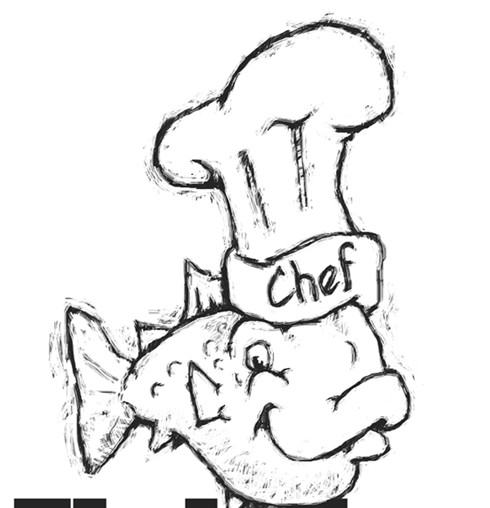 Kid’s dinner includes 1 side dish option.SIDE DISH OPTIONSFries/Onion RingsBaked PotatoHush Puppies (3)Green BeansSpaghetti (meatless)Cole SlawApple Sauce (additional sides dish $1.50)ADDITIONAL ITEMS Fish Sandwich			$3.50Cheese Pizza			$2.00Cheese Sticks (3)			$2.00Fish					$11.50/lb.Slaw/Spaghetti			$3/pt.-- $4.50/qt.Free drinks (coffee, tea or punch) with dine-in mealsWORKERS AND DESSERT DONATIONS NEEDEDPlease call Debbie and Steve Borgmann 291-7318steveborgmann@att.netPlease bring desserts to the kitchen on Fridays after 3pmBACK AGAIN THIS YEARDRIVE THRU MENU Fish				$11.50/lb.Fried Shrimp            $10.50/Doz.Slaw/Spaghetti		$3/pt. -- $4.50/qt.Green Beans		      $3/pt. -- $4.50/qt.Fries/Hush Puppies(6 sm/9 lg) $3 small -- $4.50 large